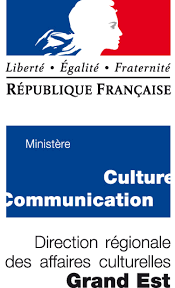 Appel à projets 2023« CULTURE ET POLITIQUE DE LA VILLE »Fiche de candidatureà transmettre dûment complétée et par courriel avant le30 novembre 2022Le dossier doit comporter les pièces suivantes :la fiche de candidature signée ;le cas échéant, un dossier de présentation du projet artistique (format libre) ;les CV de tous les artistes ou professionnels de la culture amenés à intervenir dans le projet ;le cas échéant : le bilan et l’évaluation des projets développés en 2022.1. INFORMATIONS SUR LA STRUCTURE ET LE BUDGET PRÉVISIONNEL(*) Portant juridiquement et financièrement le projet, c’est à lui que sera versée la subvention2. TERRITOIRE DU PROJETQuelles sont vos motivations à intervenir sur ce territoire ?3. PERSONNES PARTICIPANTIndiquez le nombre prévisionnel de personnes que vous souhaitez toucher dans le cadre du projet que vous proposez.Quelle stratégie comptez-vous en œuvre pour mobiliser ces personnes ?4. PARTENARIATRôle de chaque partenaire au sein du projet :Autres partenaires associés au projet (collectivités locales, bailleurs sociaux,…) :Avez-vous présenté votre projet :au délégué du Préfet ?au chef de projet Politique de la Ville de la collectivité concernée ?5. PROJET ARTISTIQUEContenu du projet artistique et culturel :Artistes (nom, prénom, discipline et observations éventuelles) :----6. MODALITÉS PRATIQUES DE MISE EN ŒUVREDate ou période de réalisation : du 	 au 	Lieux d’intervention :Nombre d’heures d’intervention du ou des artiste(s) pour la totalité du projet :Parcours culturel envisagé (cf. point 6 du cahier des charges) - OBLIGATOIRE :Taux de rémunération horaire pratiqué(s) :(NB : il est rappelé que l’employeur porte la responsabilité de respecter la convention collective en vigueur, la subvention de la DRAC étant une participation aux frais, et non un tarif)Autre(s) dépense(s) envisagée(s) :7. ÉVALUATIONObjectifs de l’action et indicateurs d’évaluation employés (chaque objectif a ses propres indicateurs)Modalités pratiques d’évaluation (qui évalue, comment, quand,…?) :8. BUDGET PRÉVISIONNEL DU PROJET (double-cliquer sur le tableau pour le compléter)	Signature du représentant	Signature du représentant	légal du partenaire culturel	légal du partenaire socialNom / prénom : 	Nom / prénom :Fonction : 	Fonction :9. BUDGET PRÉVISIONNEL DE L’ASSOCIATION (double-cliquer sur le tableau pour le compléter)10. ATTESTATION SUR L’HONNEURJe soussigné(e) (NOM et Prénom) :représentant(e) légal(e) de la structure porteuse du projet* :(*) Portant juridiquement et financièrement le projet, c’est à lui que sera versée la subventionDéclare que la structure est en règle au regard de l’ensemble des déclarations sociales et fiscales ainsi que des cotisations et paiements y afférant ;Certifie exactes les informations du présent dossier, notamment la mention de l’ensemble des demandes de subvention introduites auprès d’autres financeurs publics ;Demande une subvention de :                             €Que cette subvention, si elle est accordée, sera versée au compte bancaire de la structure porteuse du projet.Fait à :
Le :Signature du représentant(e) légal(e) :AubeMarneDRAC Grand Est - site de Châlons-en-Champagneà l’attention de M. SALINGUE (guillaume.salingue@culture.gouv.fr / 03 26 70 36 93)ArdennesHaute-MarneDRAC Grand Est - site de Châlons-en-Champagneà l’attention de Mme TABOURIN (chantal.tabourin@culture.gouv.fr / 03 26 70 36 86)Meurthe-et-MoselleMeuseMoselleVosgesDRAC Grand Est - site de Metzà l’attention de Mme MARTINET (frederique.martinet@culture.gouv.fr / 03 87 56 41 00)Bas-RhinHaut-RhinDRAC Grand Est - site de Strasbourgà l’attention de Mme BLONDEAU (nicole.blondeau@culture.gouv.fr / 03 88 15 57 10)Intitulé du projet :Intitulé du projet :Département de réalisation de l’action :LE PARTENAIRE CULTURE (compagnie, association, structure culturelle) :Nom :Statut juridique : 

SIRET :Adresse : 

Nom du représentant légal :Site internet (éventuellement) :Nom de la personne en charge du dossier :Téléphone :                                    Courriel :Nom de la personne en charge du projet (si différente) :Téléphone :                                    Courriel :LE PARTENAIRE DE TERRAIN (CSC, MJC, association d’habitants,...):Nom :Statut juridique : 

SIRET :Adresse : 

Nom du représentant légal :Nom de la personne en charge du dossier :Téléphone :                                   Courriel :Nom de la personne en charge du projet (si différente) :Téléphone :                                   Courriel :LE PARTENAIRE CULTURE (compagnie, association, structure culturelle) :Nom :Statut juridique : 

SIRET :Adresse : 

Nom du représentant légal :Site internet (éventuellement) :Nom de la personne en charge du dossier :Téléphone :                                    Courriel :Nom de la personne en charge du projet (si différente) :Téléphone :                                    Courriel :LE PARTENAIRE DE TERRAIN (CSC, MJC, association d’habitants,...):Nom :Statut juridique : 

SIRET :Adresse : 

Nom du représentant légal :Nom de la personne en charge du dossier :Téléphone :                                   Courriel :Nom de la personne en charge du projet (si différente) :Téléphone :                                   Courriel :LE PARTENAIRE CULTURE (compagnie, association, structure culturelle) :Nom :Statut juridique : 

SIRET :Adresse : 

Nom du représentant légal :Site internet (éventuellement) :Nom de la personne en charge du dossier :Téléphone :                                    Courriel :Nom de la personne en charge du projet (si différente) :Téléphone :                                    Courriel :LE PARTENAIRE DE TERRAIN (CSC, MJC, association d’habitants,...):Nom :Statut juridique : 

SIRET :Adresse : 

Nom du représentant légal :Nom de la personne en charge du dossier :Téléphone :                                   Courriel :Nom de la personne en charge du projet (si différente) :Téléphone :                                   Courriel :Subvention demandée : €Budget prévisionnel de l’action : €Porteur du projet (*) :CommuneQuartier(s) de la Politique de la Ville concerné(s)JeunesAdultesTOTALHommes/garçonsFemmes/fillesTOTALDont habitants des QPVObjectifsIndicateurs